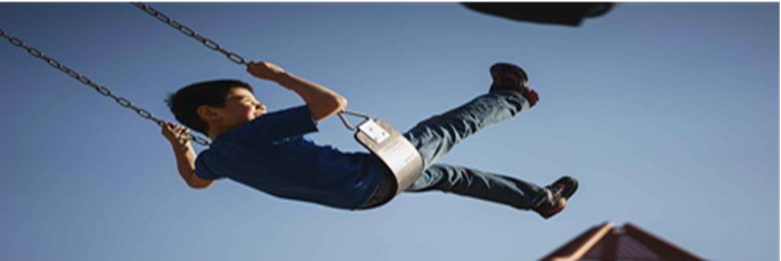 Resilience Sector Leaders AgendaFriday, July 12, 20222:00 pm to 3:00 pmWelcome Meditation-Meg LongHousekeeping Items:News, events or information  Mural–Sylvia- Follow -upPresenter follow up – Ned Rubin-  Follow up on Presentation from Dr. Renee Despres, contractor for the DA county HHS to increase the vaccination rate in the north of the county. Solution Experiment: follow up – All leadersNext Steps: All leaders Friday, Aug 8, 2022, from 2pm to 3pmJoin Zoom Meetinghttps://us02web.zoom.us/j/86939050848?pwd=T0lUekJhK2JKODhCMDlPK2hKQ1FMUT09Meeting ID: 869 3905 0848Passcode: 250693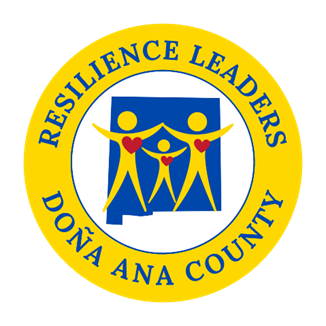 